EWANGELIA  Mt 25, 31-46    Chrystus będzie sądził z uczynków miłościSłowa Ewangelii według Świętego MateuszaJezus powiedział do swoich uczniów:
«Gdy Syn Człowieczy przyjdzie w swej chwale, a z Nim wszyscy aniołowie, wtedy zasiądzie na swoim tronie pełnym chwały. I zgromadzą się przed Nim wszystkie narody, a On oddzieli jednych ludzi od drugich, jak pasterz oddziela owce od kozłów. Owce postawi po prawej, a kozły po swojej lewej stronie.Wtedy odezwie się Król do tych po prawej stronie:„Pójdźcie, błogosławieni u Ojca mojego, weźcie w posiadanie królestwo, przygotowane dla was od założenia świata!
Bo byłem głodny, a daliście Mi jeść;
byłem spragniony, a daliście Mi pić;
byłem przybyszem, a przyjęliście Mnie;
byłem nagi, a przyodzialiście Mnie;
byłem chory, a odwiedziliście Mnie;
byłem w więzieniu, a przyszliście do Mnie”.Wówczas zapytają sprawiedliwi: „Panie, kiedy widzieliśmy Cię głodnym i nakarmiliśmy Ciebie? Albo spragnionym i  daliśmy Ci pić? Kiedy widzieliśmy Cię przybyszem i przyjęliśmy Cię, lub nagim i przyodzialiśmy Cię? Kiedy widzieliśmy Cię chorym lub w więzieniu i przyszliśmy do Ciebie?” A Król im odpowie: „Zaprawdę, powiadam wam: Wszystko, co uczyniliście jednemu z tych braci moich najmniejszych, Mnie uczyniliście”.Wtedy odezwie się i do tych po lewej stronie: „Idźcie precz ode Mnie, przeklęci, w ogień wieczny, przygotowany diabłu i jego aniołom!
Bo byłem głodny, a nie daliście Mi jeść;
byłem spragniony, a nie daliście Mi pić;
byłem przybyszem, a nie przyjęliście Mnie;
byłem nagi, a nie przyodzialiście Mnie;
byłem chory i w więzieniu, a nie odwiedziliście Mnie”.Wówczas zapytają i ci: „Panie, kiedy widzieliśmy Cię głodnym albo spragnionym, albo przybyszem, albo nagim, kiedy chorym albo w więzieniu, a nie usłużyliśmy Tobie?” Wtedy odpowie im: „Zaprawdę, powiadam wam: Wszystko, czego nie uczyniliście jednemu z tych najmniejszych, tego i Mnie nie uczyniliście”.I pójdą ci na wieczną karę, sprawiedliwi zaś do życia wiecznego».Oto słowo Pańskie.26.11.20223          Uroczystość Chrystusa Króla Wszechświata 1. Dzisiaj Uroczystość Chrystusa  Króla  Wszechświata.  Za  udział  w  nabożeństwie adoracyjnym po  sumie  możemy  zyskać odpust  zupełny.  2. W niedzielę 12 listopada PZC zebrał przed kościołem  ofiary do puszek z racji Dnia Solidarności z Kościołem prześladowanym  2420zł3. W ubiegłą niedzielę młodzież KSM w ramach akcji „Polak z sercem” zebrała ofiary do puszek w wysokości 2020zł.  4. Za  tydzień  rozpoczynamy  Adwent,  a tym samym nowy rok liturgiczny i duszpasterski. 5. W najbliższy czwartek o g. 16.30 kończymy różaniec za zmarłych6. W tym tygodniu I- piątek, sobota i niedziela miesiąca, zmianka po Mszy św. o g. 11.30, taca będzie przeznaczona na ogrzewanie bazyliki. Wyjazd do chorych z racji I piątku i świąt Bożego Narodzenia, będzie połączony z rekolekcjami. O terminie odwiedzin poinformujemy w późniejszym czasie. 7. W niedzielę po Mszy św. o 9.30 spotkanie z kandydatami do sakramentu bierzmowania w kościele - klasa VIII.8. Wzorem lat ubiegłych Parafialny Zespół Caritas zachęca wszystkich parafian do włączenia się w  akcję „TORBA MIŁOSIERDZIA”. Akcja polega na zabraniu papierowej torby do domu i wypełnienie jej produktami spożywczymi z długim terminem ważności. Torby należy składać do 10 grudnia pod chórem. Akcję można również wesprzeć w formie pieniężnej składając ofiarę do skarbonek ustawionych na końcu kościoła. Wszystkie pozyskane produkty spożywcze oraz zebrane środki pieniężne zostaną  przeznaczone do udzielenia pomocy osobom znajdującym się  w trudnej sytuacji materialnej jako paczki na święta. 8. Za tydzień wolontariusze PZC w salce parafialnej będą rozprowadzać świece  w ramach akcji „Wigilijne Dzieło Pomocy Dzieciom” w cenie: 10 zł, 15 zł, 20 zł i 30 zł. Dochód ze świec przeznaczany jest na finansowanie wakacyjnego wypoczynku, posiłków oraz wsparcia dzieci w rehabilitacji i leczeniu.9. W tym tygodniu Pan Organista będzie roznosił poświęcony opłatek. Wtorek od godz. 13.30 –  ul. Tańskiego, Krótka, Dominikańska, Skalskiego.Środa od godz. 13.30 – ul. Piłsudskiego i Orzeszkowej.Czwartek od godz. 13.30 – ul. Konopnickiej, Nadrzeczna, Chrobrego, Jagiellończyka. Piątek od godz. 13.30 – ul. Kościuszki.Sobota od godz. 10.00 – ul. Bialska, Bakaliowa, Podborna. Gdyby kogoś nie było w domu, będzie można zaopatrzyć się w opłatek u Pana Organisty w kościele.10. Bóg zapłać za ofiarę na tabernakulum: Rodzina Demczuków z Romanowa – 100zł., Bezimiennie z ul. Dominikańskiej – 100zł., 11.W minionym tygodniu odeszła do Pana: Milczarek Bolesławę, 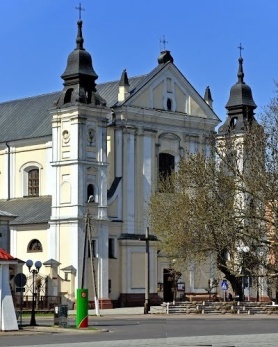 26.11. 2023 r.W CIENIU BazylikiPismo Parafii Trójcy św. w Janowie Podlaskim-do użytku wewnętrznego-PONIEDZIAŁEK – 27 listopadaPONIEDZIAŁEK – 27 listopada7.001.+Bogusława Fedoruka – of. rodzina Soldat2.+Zm. z rodz. Markiewiczów: Helenę, Bolesława, Zdzisława, Jadwigę, Teklę, zm. z rodz. Markiewiczów i Miniewiczów.  17.001. +Jana Tarasiuka (2r.), Celinę, Jana, Mariannę, Juliana, Mariannę, zm. z rodz. Tarasiuków.2.+Jana Bocheńskiego - (30dz.) – of. chrześniak Michał. WTOREK – 28 listopadaWTOREK – 28 listopada7.00 1. +Bogusława Fedoruka – of. Danuta z rodziną. 2. +Stanisławę, Hipolita Urbańczuk, zm. z rodz. Urbańczuków i Sawczuków – of. rodzina.  17.001.+Kazimierza, Kazimierę, Górskich, zm. z rodz. Szczesiuków, Sadowskich, Malinowskich, Górskich – of. rodzina. ŚRODA – 29 listopada ŚRODA – 29 listopada 7.00 1. +Piotra (r.), Janinę, Mieczysława, Franciszkę, Jana, zm. z rodz. Misiejuków i Barańskich – of. Krystyna Misiejuk. 2.+Bolesławę Milczarek (9dz.)17.001. Nowenna do MBNP2.+Bogusława Fedoruka – of. Barbara Owerko z rodziną.  Czwartek – 30 listopada Czwartek – 30 listopada 7.001.+Kazimierę Michaluk – of. KRK z Nowego Pawłowa, zel. Agnieszki Michaluk.17.001. +Bogusława Fedoruka – of. koleżanki i koledzy z parcy.2.+Walentynę (18r.), Eugeniusza, Stefana i Genowefę – of. rodzina Adamiuków. PIĄTEK – 01 grudniaPIĄTEK – 01 grudnia7.001.+Nadzieję (r.), Wacława, zm. z rodz. Kruków i Filipiuków – of. Zofia Paszkowska. 17.001.+Zofię Dunajko – of. Bugumiła i Wiesław Nikoniuk. 2.+Wiktora (12r.), Katarzynę, Adolfa, zm. z rodz. Kapłanów. SOBOTA – 02 grudniaSOBOTA – 02 grudnia7.001. +Barbarę, Stanisława Sijka – of. rodz. Kołaczkowskich17.001.+Kingę (7r.) – of. rodzina.  2.+Henryka (r.), Jadwigę – of. Andrzej Okoń. NIEDZIELA – 03 grudniaNIEDZIELA – 03 grudnia8.001. W int. Legionu Małych Rycerzy Miłosiernego Serca Jezusowego. 9.301.+Krystynę (3r.), Jana, zm. z rodz. Kurniawka i Budkiewicz. 2.+Barbarę (z racji imienin).  11.301. Za parafian2.Dz.błag. w 80 r. urodzin Janiny i 85 r. urodzin Stefana, z prośbą o Boże błog., opiekę MB – of. dzieci i wnuki. 3.+Kazimierza (5r.), Janinę, Franciszka, Mirosława, zm. z rodz. Sokoluków, Annę, Hipolita, Agnieszkę, Dariusza, zm. z rodz. Biliczów – of. rodzian.17.001. +Stanisława, Stefanię, Henryka, Jadwigę, Stanisława, Zbigniewa, Wandę, zm. z rodz. Sokoluków i Pieńkowskich, dusze w czyśćcu cierpiące. 